PL zo SJ Dištan. vzdelávanie od 15.2-19.2.2021  Meno__________ 1. Priraď  slovo  k  obrázku 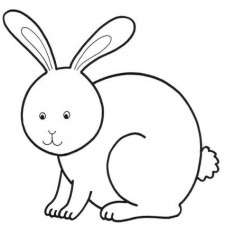 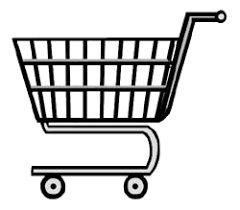 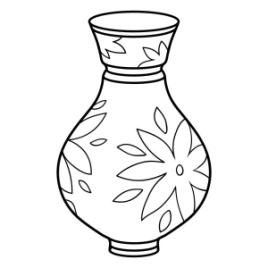 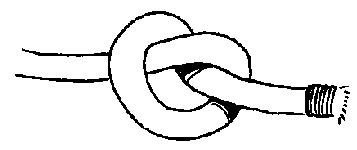 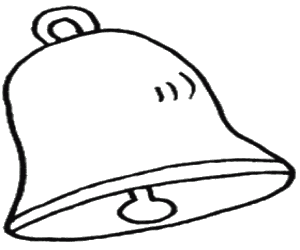        zvon               zajac              váza              uzol              voz2.   Spoj správne dve slova3. Čítaj vety a správne prepíšZolovi   a    Zite    je    zima.________________________________________________________Na   polici   je   zelenina.________________________________________________________My  nejeme  ovocné  bonbóny.________________________________________________________Jeme   iba   vitamíny  a   zeleninu.________________________________________________________1.Čítame predložky- spolu, plynulo so slovomv  záveji                 vo  voze                  za  lesomzo  záveja              za  Zolom                z  vozav  zemi                   v  zime                    zo  zajacav  lese                    za   vozom              za  Lízou2. Čítame vety  Líza a Zolo sú v lese.  Je zima.  Zo záveja zíza zajac.   Je mu zima. Líza smelo volá: „Zajo, ozvi sa!  Mám vo voze   .“  Zajac  olizol   a zmizol 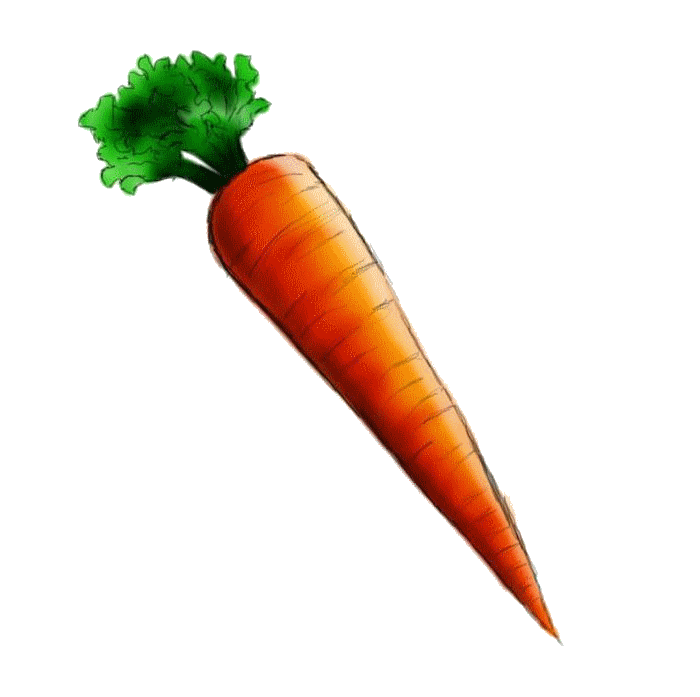  za vozom. 3. Nakresli  zajaca  v zimnom lese 